M.S.M. COLLEGE KAYAMKULAM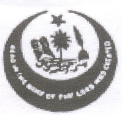 Non Liability CertificateCertified that Sri/Kumari.....................................................Class..........................Subject..................................University registration number.................................Year of study from.................to.....................has no dues in1General Library2Dept.Library for PG students3Physics Lab.4Chemistry Lab.5Zoology Lab.6Botany Lab.7College Office8Order of the Principal